KVARGLÖMDA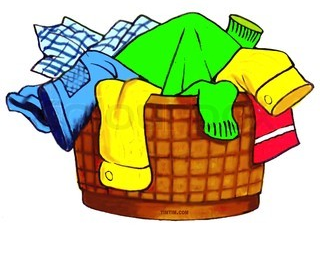 KLÄDERKvarglömda kläder placeras i avsedda behållare med plastsäck. 
När den är full placeras säck i förråd innanför herromklädningsrum. 
Efter ca två veckor kommer dessa säckar att kasseras. KVARGLÖMDA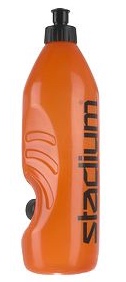 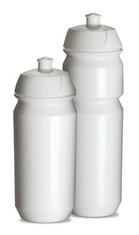 FLASKORKvarglömda flaskor placeras i avsedda behållare med plastsäck. 
När den är full placeras säck i förråd innanför herromklädningsrum. 
Efter ca två veckor kommer dessa säckar att kasseras. 

Tack för att vi gemensamt håller Ingelstad Sporthall i ordning!INGELSTAD SPORTHALL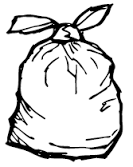 OSORTERATAVFALLNär kärlets innersäck är full kasseras den i skolans miljöhus. Nyckel till miljöhuset finns bl.a. i IIBK:s kioskskåp på plan 2 i sporthallen. Placera därefter ny säck i kärlet. Nya säckar finns i bl.a. städskrubb plan 2.Tack för att vi gemensamt håller Ingelstad Sporthall i ordning!INGELSTAD SPORTHALL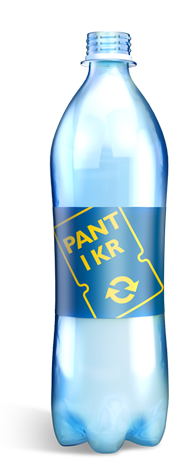 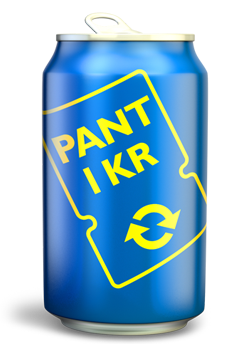 FLASKOR 
& BURKAROBS! Endast flaskor och burkar med pant får slängas i detta kärl. 
Övrigt avfall hänvisas till övriga sorteringskärl.Tömning av kärl sköts av ansvariga personer inom Ingelstad IBK.Tack för att vi gemensamt håller Ingelstad Sporthall i ordning!